Arbeidsplan for faget: SAMFUNNSFAGKlassetrinn: 7. klasse 2016-2017Lærer: Karianne N. MarcussenDato: september 2016Uke:Tema i faget:Mål:Arbeidsform/metoder:Vurdering/prøve:34Gå gjennom bokas oppbygging og tema for dette skoleåret.Bli kjent med innholdet for dette året, og se på ulike tema vi skal jobbe med. Se i boka, lage tankekart.Samtale om de ulike temaene.35-37Nettvett-fortelle om positive og negative sider ved bruk av Internett.-ha lært seg viktige nettverksregler som alle bør kunne.-vite hva du skal se etter når du skal vurdere nettet som kilde til kunnskap.-kjenne til regler for personvern.Lese innhold i boka, samtale rundt.Løse oppgaver på nett.Muntlig diskusjon rundt eksempler fra nett som leses i plenum, og som brukes som kilde til samtale rundt temaet.Hva har jeg-lært-skjema.
Skriftlig oppsummering.38-42De store oppdagelsesreisende.(høstferie uke 40)-fortelle om noen av de viktigste oppdagelsesreisene europeerne gjorde mellom år 1200-1600.-gi eksempler på noen av de kulturene europeerne møtte på sine oppdagelsesreiser-fortelle hva reisene førte til for kulturene og menneskene som europeerne møtte.-lese og bruke historiske kart.Lese og høytlesing om oppdagelsesreisende, slavehandel og trekanthandelen, samt folkegruppene aztekere og inkaer.Se på kart og finne reiseruter.Jobbe med oppgaver.Presentasjoner av folkegruppene og oppdagerne.Bison-overblikkFelles samtale i klassenPresentasjon i gruppe - veggplakat. Kapittelquiz.Begrepstest.43-45Renessanse og opplysningstid.-forklare hva som kjennetegner renessansen i Europa.-gi eksempler på viktige tanker og oppdagelser på denne tida, og hvorfor disse skapte uro i Europa.-beskrive hvem Elisabet 1. og Ludvig 14. var, og hva de er kjent for.Gi eksempler på hva filosofene diskuterte i opplysningstida.Lese og høytlesing om renessansens, arkitektur og kunst, Nicolaus Copernicus, Giordano Bruno og Galileo Galilei`s tanker og oppdagelser, Martin Luther og reformasjonen, Leonardo da Vinci og Carl von Linnè.Jobbe med oppgaver.Bison-overblikk.Felles samtale i klassen.SAM-skjema om Elisabet 1. og Ludvig 14.BegrepstestKapittelquizSAM-skjema46-49Fra pest og krise til bedre tider.-forklare hva svartedauden er, og på hvilken måte den rammet Norge.-fortelle kort om årsaken til at Norge kom under dansk styre.-forklare hva det vil si at Norge var under dansk styre.-fortelle om dagligliv, handel og nye næringer i dansketida.-kjenne til viktige kilder fra perioden.Lese og høytlesing om svartedauden og hva pesten gjorde med folk og samfunn. Diskutere virkninger og endringer.Lese og høytlesing om Norge under dansk styre og lære om hvordan landet ble styrt, hvordan handel foregikk og hvordan næringslivet ble drevet og utviklet seg i denne tida. Lære om hvordan urfolk levde i denne tida.Jobbe med oppgaver.Bison-overblikkStyrkenotaterFilm (Kautokeino-opprøret om samers mangel på rettigheter eller Jostedalsrypa om Svartedauden)StyrkenotaterKapittelquiz.Begrepstest50-51Bufferuke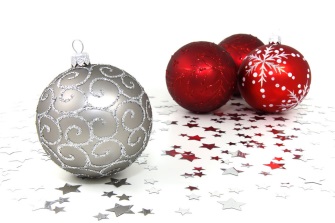 1-6På flukt.-forklare hvorfor noen må flykte fra hjemlandet sitt.-forklare hvor flyktninger som kommer til Norge, kommer fra.-samtale med andre om hvordan det kan være å komme som flyktning til et fremmed land.-fortelle om arbeidet som FN og andre internasjonale organisasjoner gjør for å hjelpe flyktninger.Lese om flyktninger og hvorfor noen må flykte og om å være flyktning og komme til Norge.Høre om FN, og barnekonvensjonen.Jobbe med oppgaver til tema.Få besøk av flyktningkonsulenten i kommunen, og kanskje en flyktning Jobbe med oppgaver.Bison-overblikk.Felles samtale i klassen.Lage Power Point om ulike organisasjonerLage Power Point med fakta om organisasjoner som hjelper flyktninger og andre folk i krise.Presentasjon av Power PointKapittelquiz.Begrepstest7-11Landskap og levemåter.(vinterferie uke 9)-beskrive sammenhengen mellom klima og landskapstyper.-beskrive landskapstypene regnskog, gresslette, ørken.-forklare hvordan menneskene tilpasser seg ulike typer natur.-gi eksempler på internasjonalt urfolksamarbeid.Les om ulike typer landskap, om hvordan folk lever der og om hvordan de utnytter de ressursene som finnes i de ulike områdene. Lese om verdens urfolk og deres rettigheter. Jobbe med oppgaver knyttet til tekst og tema.Jobbe i grupper med fordypning i ulike landskap.Bison-overblikk.Felles samtale i klassen.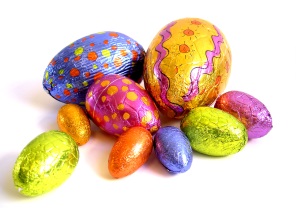 Kapittelquiz.BegrepstestMuntlig presentasjon i gruppe om utvalgte landskap: regnskog, gresslette og ørken.1213-16Forbruk og forurensing.-fortelle om sammenhengen mellom forbruk og forurensing.-forklare hvordan utslipp av CO2 og andre klimagasser virker inn på jorda.-gi eksempler på hvordan forurensning kan ødelegge levekårene til mennesker, planter og dyr.-fortelle hvordan Norge samarbeider med andre land for å redusere forurensning.-diskutere hva vi kan gjøre for å forurense mindre.Lese om forbruk og forurensing og klimaet på jorden. Lese om miljøarbeid og hvordan vi kan engasjere oss. Jobbe med oppgaver til tema.Bison-overblikk.Felles samtale i klassen.Lage tankekart, styrkenotat eller sammendrag.Tegne fra kapitteletBesøke enten ØFAS eller Båtsfjord labBegrepstestKapittelquiz.17-22Du store verden.-plassere sentrale land- og havområder på kartet.-plassere land, byer, elver og fjell på kartet.-vise likheter og ulikheter i landskap, klima og levevis i de ulike verdensdelene.-gi eksempler på hvordan Norge gjør seg nytte av varer fra andre deler av verden.Lese om de ulike verdensdelene, om menneskemengder og levekår. Svare på oppgaver knyttet til tema.Bison-overblikkGruppeprosjekt med fremføring om verdensdeler og land.Presentasjon av gruppas verdensdel eller landBegrepstest23-24Rus-kjenne til lover og regler knyttet til alkohol, tobakk og narkotika.-kjenne til hvilke konsekvenser rusmisbruk har for samfunnet.-drøfte hva misbruk av rus kan bety for deg selv og andre.Lese om de ulike rusmidlene, og bli kjent med hva de gjør med kroppen vår. Gå inn på siden til FRI, og jobbe med oppgaver, og se på artikler med bilder.Bison-overblikkFelles samtale rundt det å ta egne valg.Hva forventes av elevene:At de er engasjerte og aktivt med i timene. At de følger godt med i undervisningen og er åpne for læring. At de jobber godt med forberedelser til timer, med fagstoffet i timene og med lekser gjennom hele året. Gjerne tar egne notater underveis.At de er aktive i samarbeid, gruppeoppgaver og fremlegg.At de forbereder seg godt til prøver i alle tema.At de viser respekt for andres meninger, er tålmodige i samarbeid og byr på seg selv på en positiv måte.At de er flinke til å si fra dersom noe er vanskelig og hvis det er ting de ikke forstår.Vi vil nå målene dersom vi samarbeider om best mulig læringsmiljø i klassen og dersom alle gjør sin del av jobben.Evaluering av faget, jul:Dato:Skriv her….Evaluering av faget, sommer:Dato:Skriv her…